The strife is o’er    AMNS 78      Melody: Victory        8 8 8. with Alleluia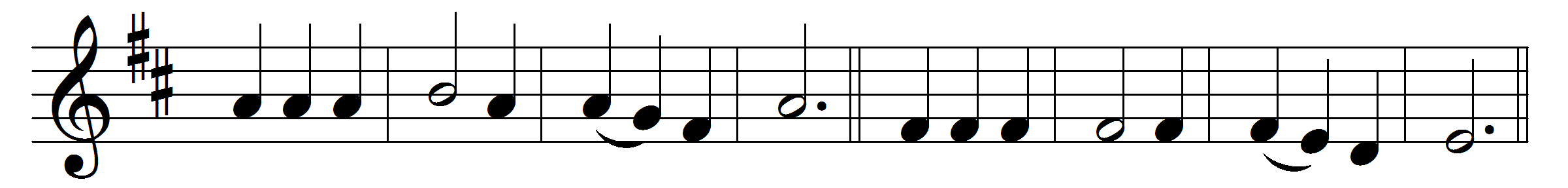 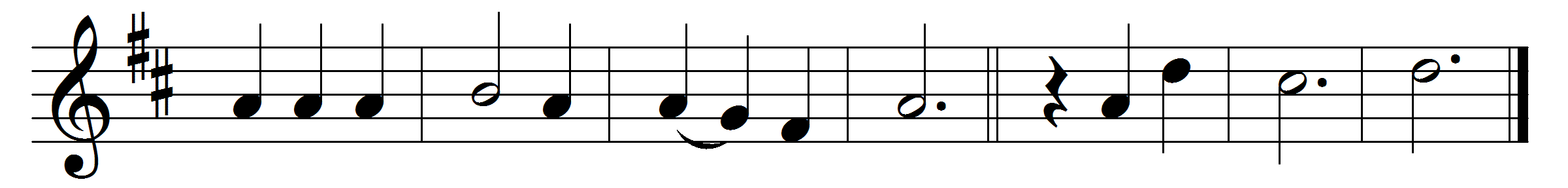 The strife is o’er, the battle done;now is the Victor’s triumph won;O let the song of praise be sung:Alleluia.Death’s mightiest powers have done their worst,and Jesus hath his foes dispersed;let shouts of praise and joy outburst:Alleluia.On the third morn he rose againglorious in majesty to reign;O let us swell the joyful strain: Alleluia.Lord, by the stripes which wounded theefrom death’s dread sting thy servants free,that we may live, and sing to theeAlleluia.Words: Latin, ? 17th century, translated by Francis Pott (1832-1909)Music: from a Magnificat by Palestrina (1591), adapted by William Henry Monk (1823-1889)